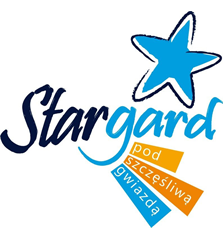 W związku z możliwością uzyskania przez Gminę Miasto Stargard dotacji ze środków Wojewódzkiego Funduszu Ochrony Środowiska w Szczecinie na zadanie z zakresu usuwania azbestu w roku 2022, Prezydent Miasta Stargard informujeże do dnia 31 marca 2022 r. zainteresowani mieszkańcy wyrażający chęć wymiany pokryć dachowych azbestowych mogą składać w siedzibie Urzędu Miejskiego w Stargardzie deklaracje przystąpienia do programu usuwania azbestu i wyrobów zawierających azbest na rok 2022. Dane z deklaracji będą podstawą o ubieganie się o dofinansowanie.Do usunięcia w ramach programu mogą zostać zgłoszone tylko zadania realizowane na obiektach, których właścicielami lub posiadaczami obiektów budowlanych są:jednostki samorządu terytorialnego, związki międzygminne, osoby fizyczne, jednostki sektora finansów publicznych, fundacje, kościoły i związki wyznaniowe,wspólnoty i spółdzielnie mieszkaniowe, Rodzinne Ogrody Działkowe,z uwzględnieniem przepisów dotyczących pomocy publicznej.Po otrzymaniu dofinansowania Gmina Miasto Stargard będzie mogła sfinansować podmiotom, które złożyły deklaracje: demontaż pokrycia lub wyrobów zawierających azbest,transport odpadu niebezpiecznego z miejsca rozbiórki do miejsca unieszkodliwienia,unieszkodliwienie odpadów zawierających azbest.W przypadku już zmagazynowanych odpadów zawierających azbest Miasto Stargard będzie mogło sfinansować transport i unieszkodliwianie substancji zawierających azbest. Osoby zgłaszające się do utylizacji azbestu, zobowiązane są we własnym zakresie i na własny koszt zabezpieczyć budynek i dokonać montażu nowego pokrycia dachowego.Realizacja usuwania azbestu rozpocznie się po pozytywnym rozpatrzeniu wniosku 
o udzielenie dofinansowania przez Wojewódzki Fundusz Ochrony Środowiska i Gospodarki Wodnej w Szczecinie, jednak nie później niż do dnia 15 października 2022 roku.Zgłoszenie deklaracji nie jest jednoznaczne ze sfinansowaniem demontażu, transportu i unieszkodliwiania substancji zawierających azbest. W przypadku zbyt dużej ilości chętnych decydować będzie kolejność złożonych kompletnych deklaracji.Jeżeli zamierzenie inwestycyjne wymaga uzyskania pozwolenia na budowę/rozbiórkę lub zgłoszenia budowy/wykonania robót budowlanych/rozbiórki – stosowne formalności zobowiązana jest zapewnić osoba składająca deklarację. „Deklaracja przystąpienia do programu usuwania azbestu i wyrobów zawierających azbest”
 do pobrania jest na stronie internetowej www.stargard.eu lub w siedzibie Urzędu Miejskiego 
w Stargardzie, ul. Hetmana Stefana Czarnieckiego 17, Biuro Obsługi Klienta. Więcej informacji pod numerem telefonu: 91 578 38 44.